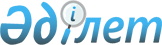 "Ұлттық мұрағат қоры және мұрағаттар туралы" Қазақстан Республикасының Заңына өзгеріс пен толықтырулар енгізу туралыҚазақстан Республикасының 2003 жылғы 8 мамырдағы N 413-II заңы

      "Ұлттық мұрағат қоры және мұрағаттар туралы" 1998 жылғы 22 желтоқсандағы Қазақстан Республикасының 
 Заңына 
 (Қазақстан Республикасы Парламентінің Жаршысы, 1998 ж., N№24, 435-құжат; 2001 ж., N№21-22, 286-құжат) мынадай өзгеріс пен толықтырулар енгізілсін:


      22-баптың 1-тармағында:



      1) "Қазақстан Республикасының Ішкі істер министрлігінде" деген сөздерден кейінгі "және" деген шылау алып тасталып, "үтір" тыныс белгісімен толықтырылсын;



      2) "Қазақстан Республикасы Президентінің Күзет қызметінде" деген сөздерден кейін "және Қазақстан Республикасының Қаржы полициясы агенттігінде" деген сөздермен толықтырылсын.


      

Қазақстан Республикасының




      Президенті


					© 2012. Қазақстан Республикасы Әділет министрлігінің «Қазақстан Республикасының Заңнама және құқықтық ақпарат институты» ШЖҚ РМК
				